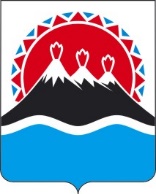 П О С Т А Н О В Л Е Н И ЕПРАВИТЕЛЬСТВА  КАМЧАТСКОГО КРАЯг. Петропавловск-КамчатскийПРАВИТЕЛЬСТВО ПОСТАНОВЛЯЕТ:1. Внести в часть 2 приложения к постановлению Правительства Камчатского края от 29.12.2022 № 757-П «О внесении изменений в постановление Правительства Камчатского края от 10.01.2014 № 2-П «О нормативах финансового обеспечения государственных гарантий реализации прав на получение общедоступного и бесплатного дошкольного образования в муниципальных дошкольных образовательных организациях и в муниципальных общеобразовательных организациях в Камчатском крае» изменение, изложив ее в следующей редакции:«2. Таблицу приложения 3 изложить в следующей редакции:«».2. Настоящее постановление вступает в силу после дня его официального опубликования, действие настоящего постановления распространяется на правоотношения, возникшие с 1 января 2022 года.[Дата регистрации]№[Номер документа]О внесении изменения в часть 2 приложения к постановлению Правительства Камчатского края от 29.12.2022 № 757-П «О внесении изменений в постановление Правительства Камчатского края от 10.01.2014 № 2-П «О нормативах финансового обеспечения государственных гарантий реализации прав на получение общедоступного и бесплатного дошкольного образования в муниципальных дошкольных образовательных организациях и в муниципальных общеобразовательных организациях в Камчатском крае»№ п/пНорматив(тыс. рублей в год)1231.Елизовский муниципальный районЕлизовский муниципальный район1.1.Муниципальное бюджетное дошкольное образовательное учреждение «Детский сад № 20 «Антошка»29 882,056421.2.Муниципальное бюджетное дошкольное образовательное учреждение «Детский сад № 24 «Журавлик»48 297,824461.3.Муниципальное бюджетное дошкольное образовательное учреждение «Детский сад № 26 «Росинка»30 041,216581.4.Муниципальное бюджетное дошкольное образовательное учреждение «Детский сад № 27 «Почемучка»19 465,019491.5.Муниципальное бюджетное дошкольное образовательное учреждение «Детский сад № 28 «Рябинушка»27 655,121431.6.Муниципальное бюджетное дошкольное образовательное учреждение «Детский сад № 31 «Солнышко»27 391,415881.7.Муниципальное бюджетное дошкольное образовательное учреждение «Детский сад № 36 «Ручеек»28 154,154421.8.Муниципальное бюджетное дошкольное образовательное учреждение «Детский сад № 37 «Белочка»28 955,283171.9.Муниципальное бюджетное общеобразовательное учреждение «Лесновская основная школа»11 146,785341.10.Муниципальное бюджетное общеобразовательное учреждение «Начикинская средняя школа»11 988,000381.11.Муниципальное бюджетное общеобразовательное учреждение «Паратунская средняя школа»17 041,458651.12.Муниципальное бюджетное общеобразовательное учреждение «Сосновская начальная школа»14 141,674951.13.Муниципальное бюджетное общеобразовательное учреждение «Термальненская средняя школа» имени Героя Российской Федерации Александра Николаевича Попова18 890,755782.Усть-Камчатский муниципальный районУсть-Камчатский муниципальный район2.1.Муниципальное бюджетное дошкольное образовательное учреждение № 6 детский сад общеразвивающего вида «Снежинка»33 896,3700002.2.Муниципальное бюджетное дошкольное образовательное учреждение № 8 детский сад «Ромашка»22 199,452002.3.Муниципальное бюджетное дошкольное образовательное учреждение № 9 детский сад «Елочка»39 128,406002.4.Муниципальное бюджетное дошкольное образовательное учреждение № 13 детский сад «Солнышко»21 644,350002.5.Муниципальное бюджетное дошкольное образовательное учреждение № 40 детский сад «Золотой ключик»43 689,187003.Усть-Большерецкий муниципальный районУсть-Большерецкий муниципальный район3.1.Муниципальное бюджетное образовательное учреждение Запорожская начальная общеобразовательная школа-детский сад № 910 820,571513.2.Муниципальное бюджетное дошкольное образовательное учреждение детский сад «Ромашка» комбинированного вида 22 934,547613.3.Муниципальное бюджетное дошкольное образовательное учреждение детский сад «Чебурашка» комбинированного вида35 119,234823.4.Муниципальное бюджетное дошкольное образовательное учреждение детский сад «Березка» комбинированного вида22 292,824093.5.Муниципальное автономное дошкольное образовательное учреждение детский сад «Светлячок» комбинированного вида Усть-Большерецкого муниципального района21 128,593884.Соболевский муниципальный районСоболевский муниципальный район4.1.Муниципальное дошкольное образовательное казенное учреждение «Детский сад «Солнышко»17 362,600005.Мильковский муниципальный районМильковский муниципальный район5.1.Муниципальное казенное дошкольное образовательное учреждение «Детский сад «Ручеек»6 413,173005.2.Муниципальное казенное дошкольное образовательное учреждение «Детский сад «Тополек»19 366,527005.3.Муниципальное казенное дошкольное образовательное учреждение «Детский сад «Светлячок»39 929,000006.Быстринский муниципальный районБыстринский муниципальный район6.1.Муниципальное бюджетное дошкольное образовательное учреждение «Детский сад «Брусничка»29 988,127046.2.Муниципальное бюджетное дошкольное образовательное учреждение детский сад «Родничок»16 017,825627.Алеутский муниципальный округ в Камчатском краеАлеутский муниципальный округ в Камчатском крае7.1.Муниципальное бюджетное дошкольное образовательное учреждение «Никольский детский сад»20 103,052008.Олюторский муниципальный районОлюторский муниципальный район8.1.Муниципальное казенное общеобразовательное учреждение «Тиличикская средняя школа»21 702,000008.2.Муниципальное казенное общеобразовательное учреждение «Хаилинская средняя школа»11 642,065169.Карагинский муниципальный районКарагинский муниципальный район9.1.Муниципальное бюджетное дошкольное образовательное учреждение «Детский сад № 1» п. Оссора23 872,938959.2.Муниципальное бюджетное дошкольное образовательное учреждение «Детский сад» с. Ивашка10 412,112059.3.Муниципальное бюджетное дошкольное образовательное учреждение «Детский сад» с. Тымлат13 378,6657110.Тигильский муниципальный районТигильский муниципальный район10.1.Муниципальное бюджетное дошкольное образовательное учреждение «Тигильский детский сад «Каюмка»20 218,0808610.2.Муниципальное бюджетное общеобразовательное учреждение «Усть-Хайрюзовская средняя общеобразовательная школа»13 983,9056311.Пенжинский муниципальный районПенжинский муниципальный район11.1.Муниципальное казенное дошкольное образовательное учреждение «Манильский детский сад «Олешек»14 806,9070011.2.Муниципальное казенное дошкольное образовательное учреждение «Каменский детский сад «Теремок»14 980,1110011.3.Муниципальное казенное общеобразовательное учреждение «Манильская средняя школа»4 011,20200Председатель Правительства Камчатского края[горизонтальный штамп подписи 1]Е.А. Чекин